玉溪宸才人力资源咨询管理有限公司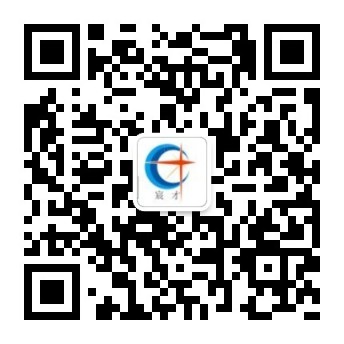 招聘人员报名表填表日期：     年   月   日                     编号：                       姓   名姓   名性   别民   族贴近期照片贴近期照片贴近期照片出生年月出生年月籍   贯政治面貌贴近期照片贴近期照片贴近期照片婚姻状况婚姻状况年   龄健康状况贴近期照片贴近期照片贴近期照片毕业学校毕业学校毕业时间贴近期照片贴近期照片贴近期照片所学专业所学专业学历 学位贴近期照片贴近期照片贴近期照片所持证书所持证书技术职称有何特长有何特长资格证书入伍时间入伍时间退伍时间退伍时间驾照类型驾  龄驾  龄驾  龄微信号微信号邮   箱报考岗位报考岗位身   高身   高身   高      cm体   重 体   重           kg          kg          kg身份证号码身份证号码身份证号码联系电话联系电话现工作单位及职务现工作单位及职务现工作单位及职务家庭详细住址家庭详细住址家庭详细住址教育经历起始时间起始时间终止时间终止时间终止时间终止时间毕业学校毕业学校获得证书获得证书获得证书证明人证明人教育经历教育经历教育经历工作经历起始时间起始时间终止时间终止时间终止时间终止时间工作单位工作单位职   务职   务职   务离职原因离职原因工作经历工作经历工作经历家庭成员姓   名姓   名成员关系成员关系成员关系成员关系工作单位工作单位职   务职   务职   务联系电话联系电话家庭成员家庭成员家庭成员本人郑重承诺：上述填写内容和报名时提供的相关证件真实有效，符合招聘公告的报名条件。如有不实或弄虚作假，本人自愿放弃报名、考试、聘用资格关承担相应责任。承诺：服从 不服从岗位调配                   承诺人（签名）：                  年    月    日本人郑重承诺：上述填写内容和报名时提供的相关证件真实有效，符合招聘公告的报名条件。如有不实或弄虚作假，本人自愿放弃报名、考试、聘用资格关承担相应责任。承诺：服从 不服从岗位调配                   承诺人（签名）：                  年    月    日本人郑重承诺：上述填写内容和报名时提供的相关证件真实有效，符合招聘公告的报名条件。如有不实或弄虚作假，本人自愿放弃报名、考试、聘用资格关承担相应责任。承诺：服从 不服从岗位调配                   承诺人（签名）：                  年    月    日本人郑重承诺：上述填写内容和报名时提供的相关证件真实有效，符合招聘公告的报名条件。如有不实或弄虚作假，本人自愿放弃报名、考试、聘用资格关承担相应责任。承诺：服从 不服从岗位调配                   承诺人（签名）：                  年    月    日本人郑重承诺：上述填写内容和报名时提供的相关证件真实有效，符合招聘公告的报名条件。如有不实或弄虚作假，本人自愿放弃报名、考试、聘用资格关承担相应责任。承诺：服从 不服从岗位调配                   承诺人（签名）：                  年    月    日本人郑重承诺：上述填写内容和报名时提供的相关证件真实有效，符合招聘公告的报名条件。如有不实或弄虚作假，本人自愿放弃报名、考试、聘用资格关承担相应责任。承诺：服从 不服从岗位调配                   承诺人（签名）：                  年    月    日本人郑重承诺：上述填写内容和报名时提供的相关证件真实有效，符合招聘公告的报名条件。如有不实或弄虚作假，本人自愿放弃报名、考试、聘用资格关承担相应责任。承诺：服从 不服从岗位调配                   承诺人（签名）：                  年    月    日本人郑重承诺：上述填写内容和报名时提供的相关证件真实有效，符合招聘公告的报名条件。如有不实或弄虚作假，本人自愿放弃报名、考试、聘用资格关承担相应责任。承诺：服从 不服从岗位调配                   承诺人（签名）：                  年    月    日本人郑重承诺：上述填写内容和报名时提供的相关证件真实有效，符合招聘公告的报名条件。如有不实或弄虚作假，本人自愿放弃报名、考试、聘用资格关承担相应责任。承诺：服从 不服从岗位调配                   承诺人（签名）：                  年    月    日本人郑重承诺：上述填写内容和报名时提供的相关证件真实有效，符合招聘公告的报名条件。如有不实或弄虚作假，本人自愿放弃报名、考试、聘用资格关承担相应责任。承诺：服从 不服从岗位调配                   承诺人（签名）：                  年    月    日本人郑重承诺：上述填写内容和报名时提供的相关证件真实有效，符合招聘公告的报名条件。如有不实或弄虚作假，本人自愿放弃报名、考试、聘用资格关承担相应责任。承诺：服从 不服从岗位调配                   承诺人（签名）：                  年    月    日本人郑重承诺：上述填写内容和报名时提供的相关证件真实有效，符合招聘公告的报名条件。如有不实或弄虚作假，本人自愿放弃报名、考试、聘用资格关承担相应责任。承诺：服从 不服从岗位调配                   承诺人（签名）：                  年    月    日本人郑重承诺：上述填写内容和报名时提供的相关证件真实有效，符合招聘公告的报名条件。如有不实或弄虚作假，本人自愿放弃报名、考试、聘用资格关承担相应责任。承诺：服从 不服从岗位调配                   承诺人（签名）：                  年    月    日本人郑重承诺：上述填写内容和报名时提供的相关证件真实有效，符合招聘公告的报名条件。如有不实或弄虚作假，本人自愿放弃报名、考试、聘用资格关承担相应责任。承诺：服从 不服从岗位调配                   承诺人（签名）：                  年    月    日